Allegato B3 - Det. 519_2021                                                             FAC- SIMILECURRICULUM VITAE FORMATO EUROPEOCurriculum reso sotto forma di dichiarazione sostitutiva di atto di notorietà, ai sensi degli artt. 46 e 47 del D.P.R. n. 445/2000 (allegare copia di documento di identità valido).Consapevole di quanto prescritto dall’art. 76 del DPR n. 445/2000 e ss.mm.ii., della responsabilità penale cui si può incorrere in caso di dichiarazioni mendaci, falsità negli atti ed uso di atti falsi, il sottoscritto dichiara sotto la propria responsabilità quanto segue:Il sottoscritto dichiara di essere informato, ai sensi del D.Lgs n. 196/2000, che i dati personali raccolti saranno trattati anche con strumenti informatici esclusivamente nell’ambito del procedimento per il quale la presente dichiarazione viene resa e comunque di tutti gli atti allo stesso connessi e conseguenti.Data ____________						FIRMA ___________________________Formato europeo per il curriculum vitae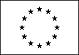 Informazioni personaliNome[ Cognome, Nome, e, se pertinente, altri nomi ]Indirizzo Ufficio[ Numero civico, strada o piazza, codice postale, città, paese ]Telefono Ufficio(non inserire il cellulare personale)Fax UfficioE-mail Ufficio(non inserire l’email personale)NazionalitàAnno di nascita[ anno ]Esperienza lavorativa	• Date (da – a) [ Iniziare con le informazioni più recenti ed elencare separatamente ciascun impiego pertinente ricoperto. ]• Nome e indirizzo del datore di lavoro• Tipo di azienda o settore• Tipo di impiego• Principali mansioni e responsabilitàIstruzione e formazioneIstruzione e formazione• Date (da – a)• Date (da – a)[ Iniziare con le informazioni più recenti ed elencare separatamente ciascun corso pertinente frequentato con successo. ]• Nome e tipo di istituto di istruzione o formazione• Nome e tipo di istituto di istruzione o formazione• Principali materie / abilità professionali oggetto dello studio• Principali materie / abilità professionali oggetto dello studio• Qualifica conseguita• Qualifica conseguita• Livello nella classificazione nazionale (se pertinente)• Livello nella classificazione nazionale (se pertinente)Capacità e competenze personaliAcquisite nel corso della vita e della carriera ma non necessariamente riconosciute da certificati e diplomi ufficiali.MadrelinguaMadrelingua[ Indicare la madrelingua ]Altre linguaAltre lingua[ Indicare la lingua ]• Capacità di lettura• Capacità di lettura[ Indicare il livello: eccellente, buono, elementare. ]• Capacità di scrittura• Capacità di scrittura[ Indicare il livello: eccellente, buono, elementare. ]• Capacità di espressione orale• Capacità di espressione orale[ Indicare il livello: eccellente, buono, elementare. ]Capacità e competenze relazionaliVivere e lavorare con altre persone, in ambiente multiculturale, occupando posti in cui la comunicazione è importante e in situazioni in cui è essenziale lavorare in squadra (ad es. cultura e sport), ecc.[ Descrivere tali competenze e indicare dove sono state acquisite. ]Capacità e competenze organizzative  Ad es. coordinamento e amministrazione di persone, progetti, bilanci; sul posto di lavoro, in attività di volontariato (ad es. cultura e sport), a casa, ecc.[ Descrivere tali competenze e indicare dove sono state acquisite. ]Capacità e competenze tecnicheCon computer, attrezzature specifiche, macchinari, ecc.[ Descrivere tali competenze e indicare dove sono state acquisite. ]Capacità e competenze artisticheMusica, scrittura, disegno ecc.[ Descrivere tali competenze e indicare dove sono state acquisite. ]Altre capacità e competenzeCompetenze non precedentemente indicate.[ Descrivere tali competenze e indicare dove sono state acquisite. ]Patente o patentiUlteriori informazioni[ Inserire qui ogni altra informazione pertinente, ad esempio persone di riferimento, referenze ecc. ]Allegati[ Se del caso, enumerare gli allegati al CV. ]